  Sponsor Samorządowy:								                     Sponsor Główny Regat: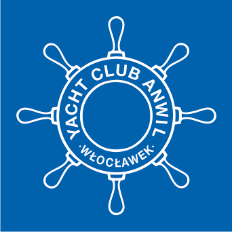 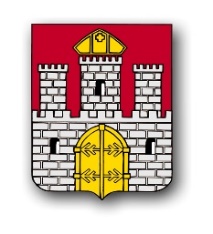     Miasto WŁOCŁAWEK	ZAWIADOMIENIE  O  REGATACH20.  Integracyjne Regaty Żeglarskie ANTAŁEK  2021ORGANIZATOR:  YACHT CLUB ANWIL StowarzyszenieSPONSORZY:  w tym roku brakCEL REGATPromocja „Włocławskiego Morza” - jego walorów nautycznych i rekreacyjnych, integracja środowiska żeglarskiego miasta Włocławka i z zaprzyjaźnionych okręgów: Płocka i Torunia.MIEJSCE I TERMIN Port regat: MARINA ZARZECZEWO.Regaty odbędą się na Zalewie Włocławskim w dniu: 21 sierpnia 2021 r. (sobota).Otwarcie regat planowane jest na godzinę: 11:15.  Start honorowy 12:00, ostry  12:30Zakończenie wyścigów -zamknięcie linii mety 15:45. Zakończenie regat ok. godz. 16:00, ogłoszenie wyników i „wręczenie” nagród.Zwieńczeniem imprezy będzie integracyjna biesiada żeglarska z poczęstunkiem z grilla PRZEPISY: Regaty zostaną rozegrane zgodnie z Przepisami Regatowymi Żeglarstwa WS edycja 2021  2024 (tylko w zakresie prawa drogi) oraz Instrukcją Żeglugi i niniejszym Zawiadomieniem. KLASY:  Regaty zostaną rozegrane ze startu wspólnego bez podziału na klasy. ZGŁOSZENIA DO REGAT, REJESTRACJA ZAWODNIKÓW, INSTRUKCJE : Zgłoszenia i rejestracja zawodników do regat prowadzona będzie w oparciu o zgłoszenia dokonane w Komisji Regatowej w dniu regat w godzinach od  10:00 do 11:15. Instrukcja Żeglugi, dokładny czas startu i sygnały startowe oraz trasa regat zostaną przedstawione zawodnikom podczas odprawy sterników w dniu regat przez SG (zaraz po otwarciu zawodów). WARUNKI UCZESTNICTWAOpłacenie wpisowego w wysokości 30 zł od jachtu.B. Zawodnicy ponoszą pełną odpowiedzialność za szkody powstałe podczas uczestnictwa w imprezie. C. Jacht musi posiadać widoczne znaki identyfikacyjne oraz odpowiednią ilość sprzętu ratunkowego. NAGRODYZwycięska załoga otrzyma ANTAŁEK WINA słusznej jakości – do podziału na wszystkich uczestników regat
 (i gości), ufundowaną tradycyjnie przez Zwycięzcę i „Czerwoną Latarnię” ubiegłorocznych regat.Główna nagroda ma charakter integracyjny i jest gwarancją dobrej zabawy w doborowym towarzystwie żeglarskiego bractwa.  Inne nagrody – zgodnie z sugestią sponsorów.INFORMACJE Sternicy chcący wystartować w regatach, mogą dokonywać wstępnych zgłoszeń: e-mail  lub       w Bosmanacie Mariny Zarzeczewo  54 255 02 55Wszystkie jachty będące w dyspozycji YCA są zarezerwowane dla uczestników regat od godz. 10:00 w dniu regat.Zapraszamy do  uczestnictwa, życząc wspaniałej zabawy, pomyślnych wiatrów i pierwszego oraz ostatniego miejsca na meciePatronat medialny:						    YACHT CLUB ANWIL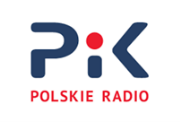 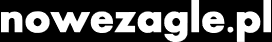 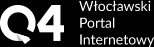 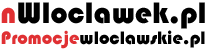 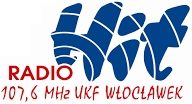 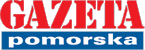 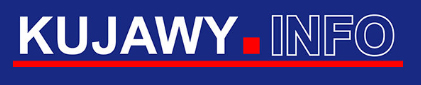 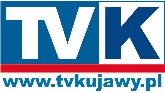 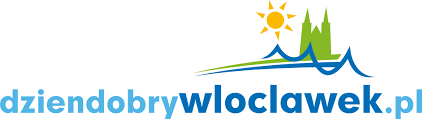 